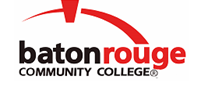 Baton Rouge Community CollegeAcademic Affairs Master SyllabusDate Approved:	1 September 2020Term and Year of Implementation:	Fall 2020Course Title:	Surveying and Site LayoutBRCC Course Rubric:	CMGT 2353Previous Course Rubric:	CMGT 235Lecture Hours per week-Lab Hours per week-Credit Hours:	2-2-3Per semester:  Lecture Hours-Lab Hours-Instructional Contact Hours:	30-30-60Louisiana Common Course Number:	     CIP Code:	52.2001Course Description:	Covers surveying and site layout for construction.  Students will learn the proper use of surveying equipment and field notes and perform a site layout.Prerequisites:	MATH 1223 (or MATH 111), CMGT 1103 (or CMGT 110), and CMGT 1213 (or CMGT 121), all with grade of ‘C’ or betterCo-requisites:		NoneSuggested Enrollment Cap:	30Learning Outcomes.  Upon successful completion of this course, the students will be able to:1.	Demonstrate proper use of surveying equipment and field notes.2.	Determine the measurement of vertical distances by differential leveling.3.	Determine the measurement of angles and directions, horizontal and vertical.4.	Perform a site layout.Assessment Measures.  Assessment of all learning outcomes will be measured using the following methods:1.	Assignments, quizzes, exams, and lab exercises2.	A departmental final exam3.	A departmentally designed set of questions, which will be the same for all classes and all instructors, will cover the learning outcomes, and will be graded with a common rubric.Information to be included on the Instructor’s Course Syllabi:Disability Statement:  Baton Rouge Community College seeks to meet the needs of its students in many ways.  See the Office of Disability Services to receive suggestions for disability statements that should be included in each syllabus.Grading: The College grading policy should be included in the course syllabus.  Any special practices should also go here.  This should include the instructor’s and/or the department’s policy for make-up work.  For example in a speech course, “Speeches not given on due date will receive no grade higher than a sixty” or “Make-up work will not be accepted after the last day of class”.Attendance Policy:  Include the overall attendance policy of the college.  Instructors may want to add additional information in individual syllabi to meet the needs of their courses.General Policies: Instructors’ policy on the use of things such as beepers and cell phones and/or hand held programmable calculators should be covered in this section.Cheating and Plagiarism:  This must be included in all syllabi and should include the penalties for incidents in a given class.  Students should have a clear idea of what constitutes cheating in a given course.Safety Concerns:  In some courses, this may be a major issue.  For example, “No student will be allowed in the lab without safety glasses”.  General statements such as, “Items that may be harmful to one’s self or others should not be brought to class”.Library/ Learning Resources:  Since the development of the total person is part of our mission, assignments in the library and/or the Learning Resources Center should be included to assist students in enhancing skills and in using resources.  Students should be encouraged to use the library for reading enjoyment as part of lifelong learning.Expanded Course Outline:I.	Introduction to SurveyingII.	History of SurveyingIII.	Record KeepingIV.	Surveying MathV.	SafetyVI.	EquipmentVII.	Differential LevelingVIII.	Transits and TheodolitesIX.	Linear MeasurementX.	Angle MeasurementXI.	Building Location and StakeoutXII.	Dimension ControlXIII.	Topographic MapsXIV.	Civil and Utility ConstructionXV.	Site DevelopmentXVI.	Ethics in Surveying